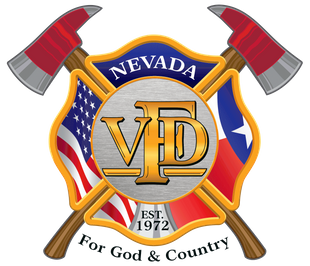 Chili Cook-Off Sponsorship FormName: ________________________________Company: _____________________________Telephone: ____________________________Email: ________________________________Level: (circle one)Top Sponsor/Chili Cook-Off Judge - $100 (ONLY 6 SPOTS AVAILABLE)General Sponsor - $50Information: Deadline September 15, 2018.Please submit form, money, and company logo by this date.Inquiries and logos, please send to staci.stough@nevadavfd.org